Инструкция выполнения прыжков в длину с места для абитуриентов ХТТБПТПравильное выполнение упражнения гарантирует безопасность спортсмена и помогает избежать травмы. Выделяют следующие фазы прыжка в длину с места:1.     Подготовка перед отталкиванием. Принятие исходного положения – важный этап, так как оно позволяет сконцентрироваться и собрать все силы. Начальной фазой здесь является линии старта.Встать у стартовой точки, расставить ноги на ширину плеч;Немного отвести руки за спину, согнуть в локтях и опустить вниз;Согнуть ноги в коленном и тазобедренном суставах, расположить первые по уровню носков;Не отрывать стопы от земли, зафиксировать положение.2.     Отталкивание. Производится сразу после подготовки. Задерживаться нельзя, потому что прыгнуть дальше не получится. Это связано с тем, что на первом этапе тело начинает инерционное движение.Сделать резкий выпад руками вперед;Подтянуть тазобедренные суставы;Разогнуть колени;Резко оторваться от земли.3.     Полет и приземление.Вытянуть тело по прямой линии, плавно разогнуть колени;Перед приземлением опустить руки, стопы вынести вперед;Аккуратно приземлиться на землю, согнув немного колени для поддержания равновесия;Выпрямиться при посадке.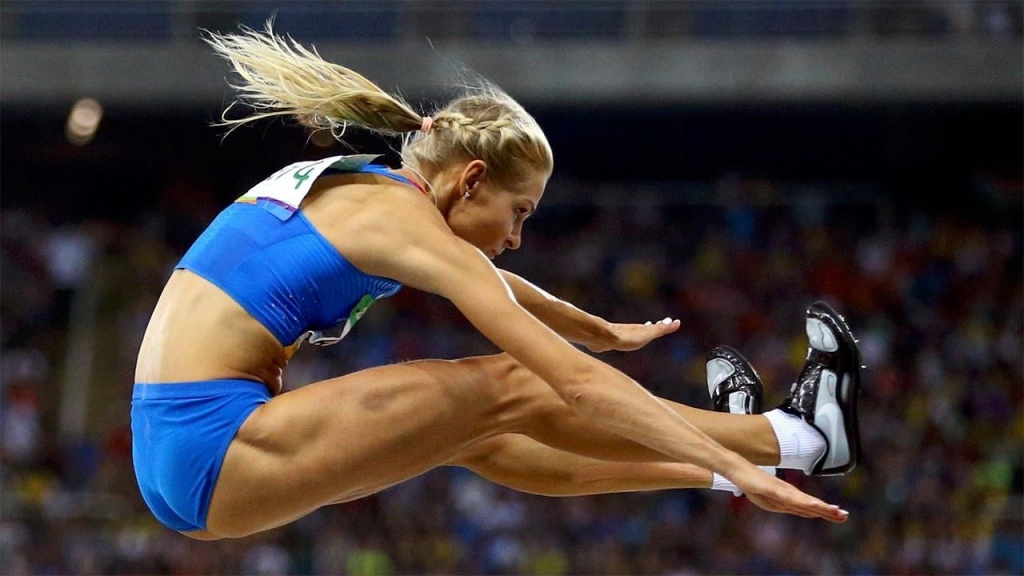 Ссылка: https://www.gto.ru/recomendations/56ead160b5cf1c2d018b456a